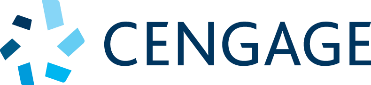 POSITION DESCRIPTIONName:			Job title:		Development Editor Date:			September 2017-Department:		Publishing, Higher EducationReports to:		Content Development Manager Basic purpose:  The Development Editor, in conjunction with their manager, will manage the product development process of key selected Higher Education titles and accompanying resources.  This role will involve following a set of product development and research guidelines outlining core milestones and communication goals that must be met.  This role will also manage the academic review process, maximising strategic relationships with key parties, ensuring a market focused text and resources package is delivered to editorial and production that meets sales and quality targets.Principal accountabilities:Direct reports:		NilMain contacts:Internal:	Content Development Manager, Publishing Manager, Higher Education publishers, sales managers, Head of Marketing, HE Marketing team, HE sales team, Team Lead – Higher Education, project editors, production controllers, designers, Contracts and Copyright Coordinator, Permissions Research Manager, publishing assistants, Sales Coordinator, Marketing AssistantExternal:	Authors, academic contacts, freelance designers, freelance editorsEducation/Qualifications/Experience:Tertiary educationHigher Education publishing experience preferredPreferred - proven experience editing manuscripts preferably university textbooksPolice checkCengage Core Competencies:Speed:  Proactively gets things done quickly, with a high quality of work.  Overcomes barriers and continually finds ways to be more efficient.Focus:  Identifies core business problems and opportunities; seeks and proposes solutions while avoiding distractions.  Persists through achieving deliverables.Collaboration:  Committed to helping others be successful; partners with key organisational stakeholders, individuals and teams outside own functional area to promote business alignment.Key Outcome and Area% of Total JobObjectives and TasksCore CompetenciesStandardsProduct development and research guidelines30%Implement the product development process for assigned titles and ancillary products.Participate in the project/author/production planning meetings discussing key market and production issues, marketing objectives, sales targets and due dates with the product development team.Strategically select reviewer panels and engage the reviewers for assigned titles in consultation with publisher, sales and marketing managers, product manager and sales representatives.Assist with in-depth market research programs necessary for the preparation of new editions and new projects.Strategically select authors for digital resources and contributing authors (case studies) and facilitate their engagement by initiating letters of agreement (assignment of copyright).Ensure that technology requirements outlined through planning is integrated as appropriate and/or produced.Communicate key product and market developmental issues to the product development team (sales, marketing, publishing, authors).Liaise with corresponding colleagues in the US on key product development issues where possible.Any other duties as required by the Content Development Manager or Publishing Manager.Knowledge of Higher Education market throughout AustraliaAn excellent understanding of the technology used and its application in teaching Ability to commission content and manage author teamsAbility to understand customer’s needsExcellent written and spoken communication skills Skilled and systematic use of Microsoft Office applications, including Word, Excel, PowerPoint, OutlookHighly developed research skillsExcellent organisational and project management skillsInterpersonal skills and with the ability to build relationshipsBusiness acumenStrategic thinker and good negotiations skillsAbility to manage a busy workload by prioritising urgent tasks while keeping all other aspects of the job under controlQuality product that meets student and educator needsHas a customer-first focusMeets deadlinesConscientiousness, persistence and accuracy in compiling and maintaining market information, database records and formsDemonstrates friendly, proactive communicationActively seeks solutions to problems that ariseAdherence to Cengage policies and procedures and core competenciesEffective working relationshipsAdherence to processes and maintain standardsManuscript development and review30%Work closely with the authors in the development of their manuscripts and to review manuscripts progressively during writing to ensure they meet with market needs in terms of coverage, quality and approach.  Ensure that each project conforms to the outline discussed and documented at the planning meetings.Determine if the development text manuscript content is acceptable and, in some instances, commission technical editors or personally edit/check the material at various stages of manuscript development or production.Initiate and prepare text design briefs for assigned titles.Manage the transmittal process of assigned titles and liaising with the editorial and production departments to ensure clean and timely delivery of manuscripts.Liaise closely with editorial and production with respect to manuscript quality, style, schedules and design. Excellent written and spoken communication skills Excellent understanding of book, electronic and online product development and production processes Interpersonal skills and with the ability to build relationshipsAbility to build rapportProactive problem-solving with follow throughMeticulous attention to detailStrategic thinker and good negotiations skillsAbility to follow policies and proceduresAnalytical skills and proactive problem-solving with good follow throughAbility to manage and prioritise own workload to ensure deadlines are metHas a customer-first focusMeets deadlinesTimely delivery of manuscriptsWorks conscientiously,  persistently and accurately to ensure materials meet the needs of internal contacts and end users and are published on scheduleReliability in communication and record maintenance Demonstrates friendly, proactive communicationActively seeks solutions to problems that ariseAdherence to Cengage policies and procedures and core competenciesEffective working relationshipsMaintain standardsSales and marketing strategy10%Liaise with sales and marketing regarding product information for marketing initiatives, campaigns, adoption opportunities and sales materials.Attend sales calls with sales representatives and attend biannual sales conferences.Excellent communication skillsStrategic thinkerPresentation skillsAn understanding of sales and marketing, business acumenConference attendance and active participationInput into the sales and marketing strategyCommunication and teamwork10%Communicate and liaise with colleagues in other functional areas regularly.Attend and actively participate in team meetings.Update team members on the status of specific titles as required.Excellent interpersonal skills and the ability to work within a close-knit teamExcellent communication skillsAbility to listen and understand publishing, editorial and sales aimsContribute to discussion in a friendly, clear mannerDemonstrates friendly, proactive communicationShares information and knowledge with colleaguesShows respect for othersEmbraces Cengage values and core competenciesContinuous Improvement 10%Support Continual Improvement processes throughout the entire project including supporting Project Managers with the audit process when required.Seek opportunities to enhance documentation, processes and supported systems to improve processes and procedures.Keep abreast with the continual change in technology developments and share knowledge with manager and team.Actively seek opportunities to extend and enhance personal knowledge and skills in order to better support customers and colleagues.Problem-solving abilities with keen attention to detail and follow throughA willingness to support and help othersContinuous improvement and improved efficiencySelf-initiated training and development of knowledgeDemonstrated initiative for issue resolution and new ideas to add value to usersParticipation and contribution of processes improvement projectsA positive attitude to problem-solving Workplace Health and Safety10%Be aware of duty of care and act in a safe manner.Ensure all company WH&S policies and procedures are adhered to.Be familiar with property security, first aid and fire emergency procedures.Report any hazardous situations, incidents or accidents and take immediate action if applicable to reduce risk of injury.Participate in WH&S investigations when required.Ability to follow policies and proceduresAbility to use initiative and take responsibility WH&S awareAnalytical and problem-solving abilities Adherence to WH&S policies and proceduresIncreased WH&S awarenessA positive attitude to WH&SReduction of number of WH&S incidents